Cambridge International School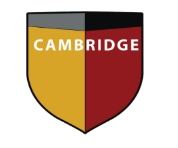 Dubai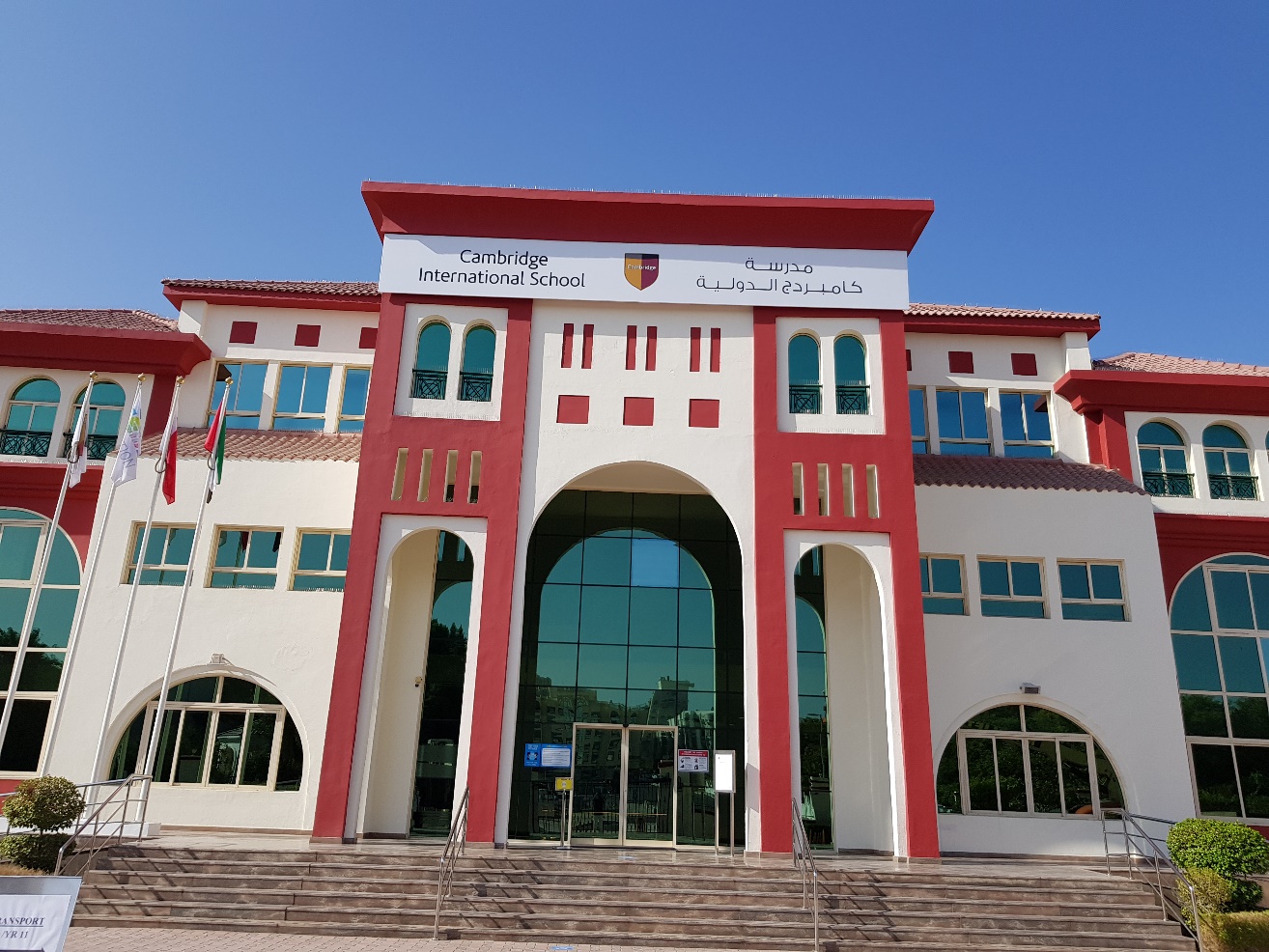 Your Choice at Thirteen PlusYear 10 Option Form2021-2022Year 10 -Option List of Options 2021-2022Mandatory Subjects: English, Mathematics, Social Studies, Physical Education, Moral Education, Islamic Studies (only Muslims), Global Perspectives/ Global Futures (Non- Muslims) and Arabic Option 1: This subject is already selected in Year 9. Students will continue studying the subject and will sit the external IGCSE examination in Year 10 (May/ June 2022). New students have the option of self- studying the content covered in Year 9. Atleast one Science subject (Chemistry, Biology, Physics or Combined Science) must be chosen to fulfil the MOE Equivalency requirement Please select your first and second preference. You may only select one from each Option block:All options selected are preferences and subject confirmation is dependent on course numbers, teacher recommendations and CAT4 scores. If we are unable to offer the 1st preference, we will consider the second preference in that particular option block               I, (student name) ______________________________ in class_____ confirm my preferred choices              and recognise that these may be amended after consultation.                  Signed________________________ Date ________________                   Countersigned (Parent) ________________________	Undertaking of understanding when selecting BTEC coursesI (parent name) ___________________________________ understand that the BTEC courses are not currently recognised by the UAE Ministry of Education and therefore cannot be attested.At present, the following UAE universities recognise BTEC without attestation- Middlesex, Heriot Watt and The American University in Dubai. Universities outside Dubai may or not recognise the qualification. Charges for the BTEC courses are payable before completion of the course and are not refundable once the student is enrolled. Registration for BTEC Level 2 courses last year was 2500 AED; this cost is to be reviewed but is a guideline for the charges for the 2021-22 courses.    Signed ___________________________________parent of ____________________________Signed           (print name in full, as on passport)                 gned in class _______________________________    Date___________________________________Note: Please return the form to the Media Teacher while joining the courseYear 10 -Option List of Options 2021-2022Mandatory Subjects: English, Mathematics, Social Studies, Physical Education, Moral Education, Islamic Studies (only Muslims), Global Perspectives/ Global Futures (Non- Muslims) and Arabic Option 1: This subject is already selected in Year 9. Students will continue studying the subject and will sit the external IGCSE examination in Year 10 (May/ June 2022). New students have the option of self- studying the content covered in Year 9. Atleast one Science subject (Chemistry, Biology, Physics or Combined Science) must be chosen to fulfil the MOE Equivalency requirement Please select your first and second preference. You may only select one from each Option block:All options selected are preferences and subject confirmation is dependent on course numbers, teacher recommendations and CAT4 scores. If we are unable to offer the 1st preference, we will consider the second preference in that particular option block               I, (student name) ______________________________ in class_____ confirm my preferred choices              and recognise that these may be amended after consultation.                  Signed________________________ Date ________________                   Countersigned (Parent) ________________________	Undertaking of understanding when selecting BTEC coursesI (parent name) ___________________________________ understand that the BTEC courses are not currently recognised by the UAE Ministry of Education and therefore cannot be attested.At present, the following UAE universities recognise BTEC without attestation- Middlesex, Heriot Watt and The American University in Dubai. Universities outside Dubai may or not recognise the qualification. Charges for the BTEC courses are payable before completion of the course and are not refundable once the student is enrolled. Registration for BTEC Level 2 courses last year was 2500 AED; this cost is to be reviewed but is a guideline for the charges for the 2021-22 courses.    Signed ___________________________________parent of ____________________________Signed           (print name in full, as on passport)                 gned in class _______________________________    Date___________________________________Note: Please return the form to the Media Teacher while joining the coursePATHWAYS	The first step towards your future career is to plan out the journey.  The activity below is designed to help you map this out effectively so that you are able to make better-informed decisions.  If you have a couple of different careers in mind, you will need to use multiple pathway maps.  In order to complete your map, you will need to complete some research